Trig NotesSimilarity in Right Triangles: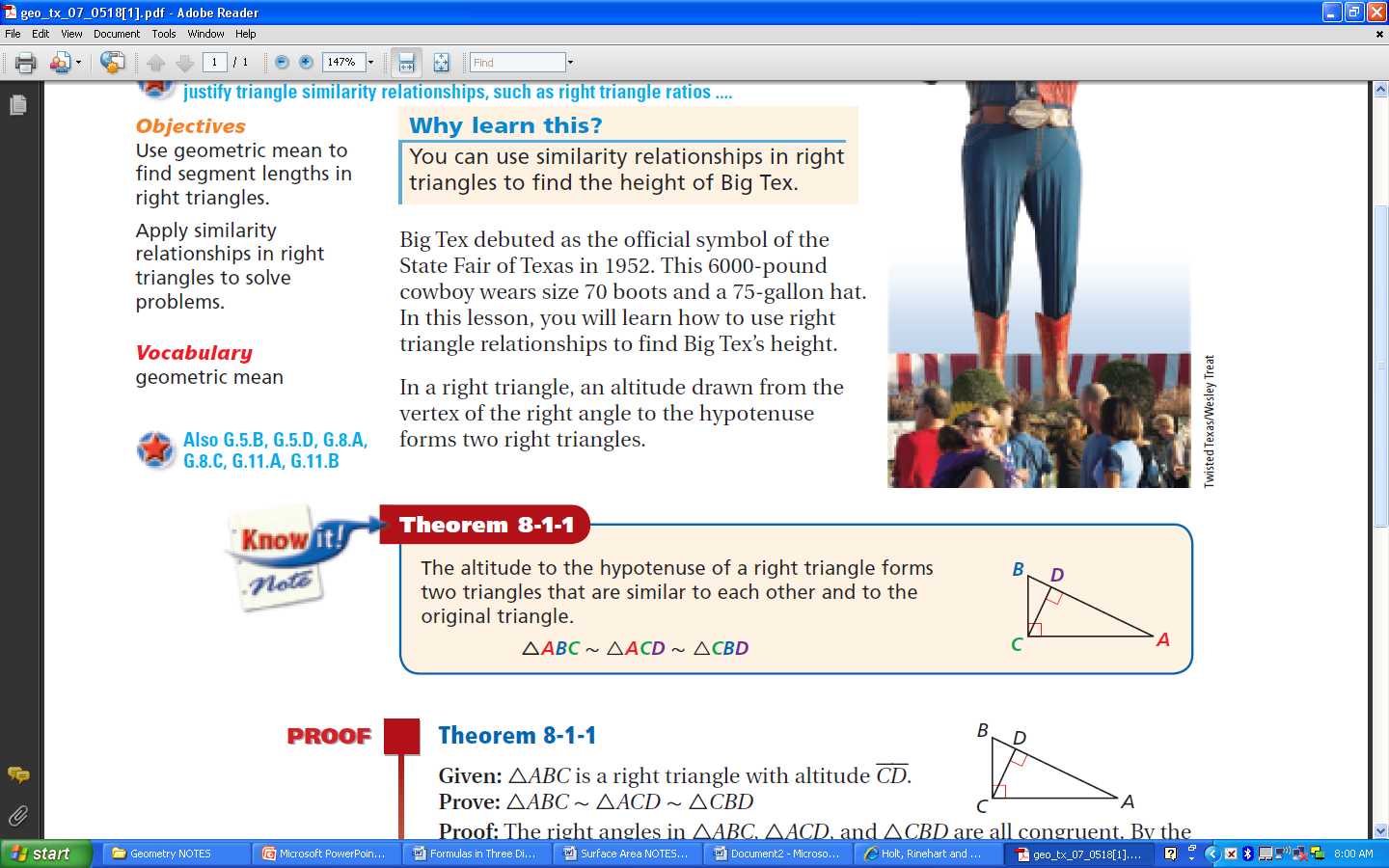 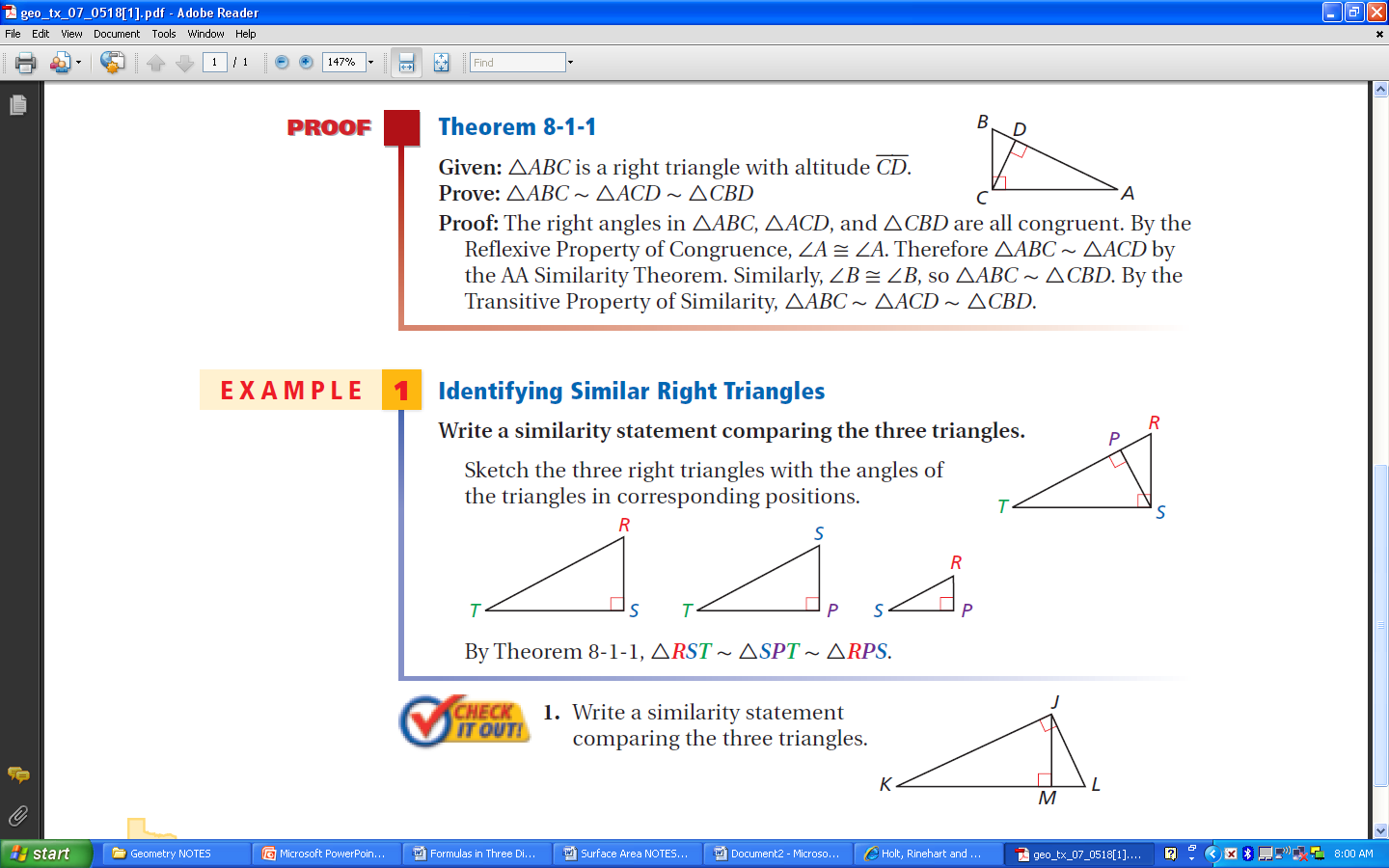 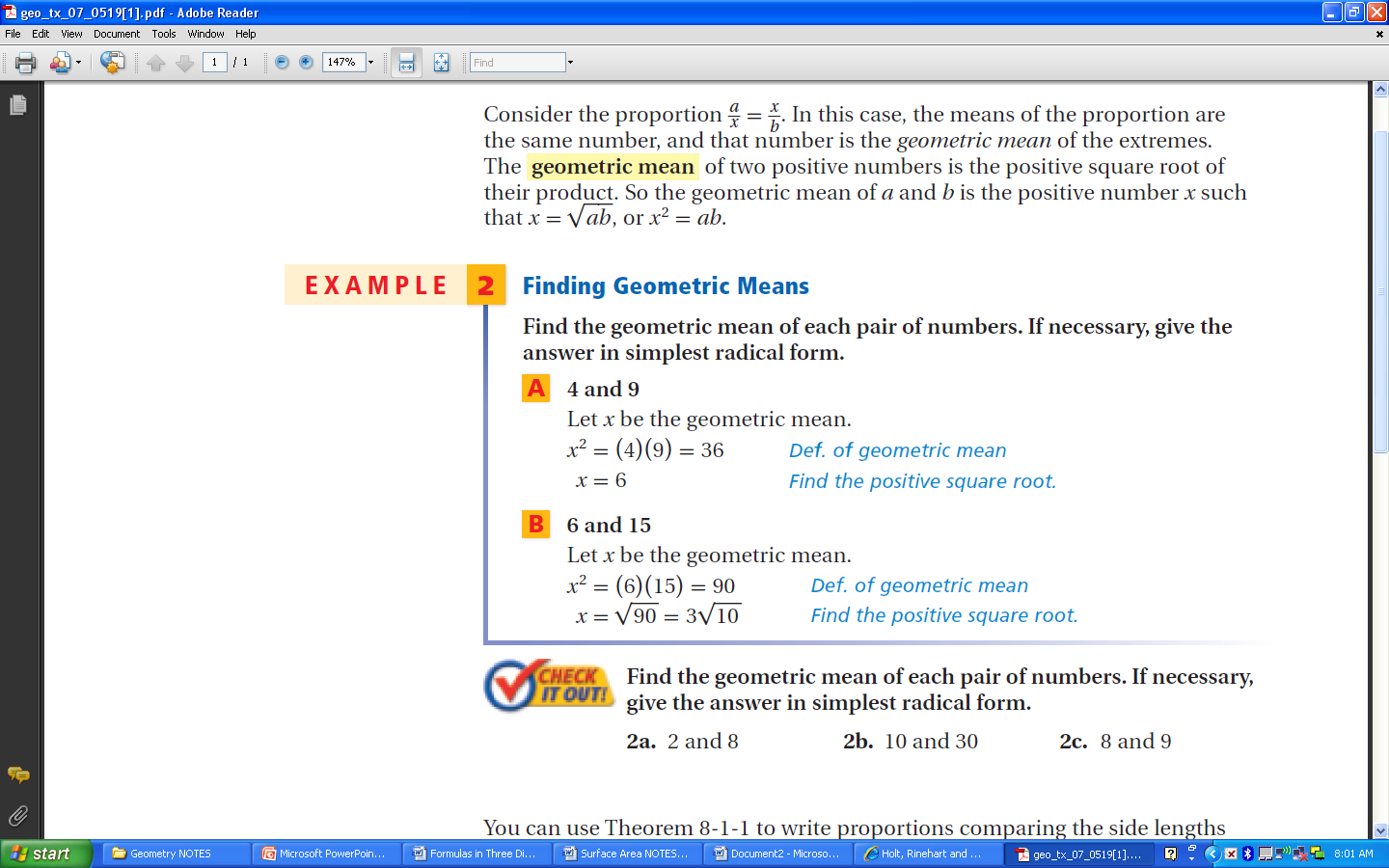 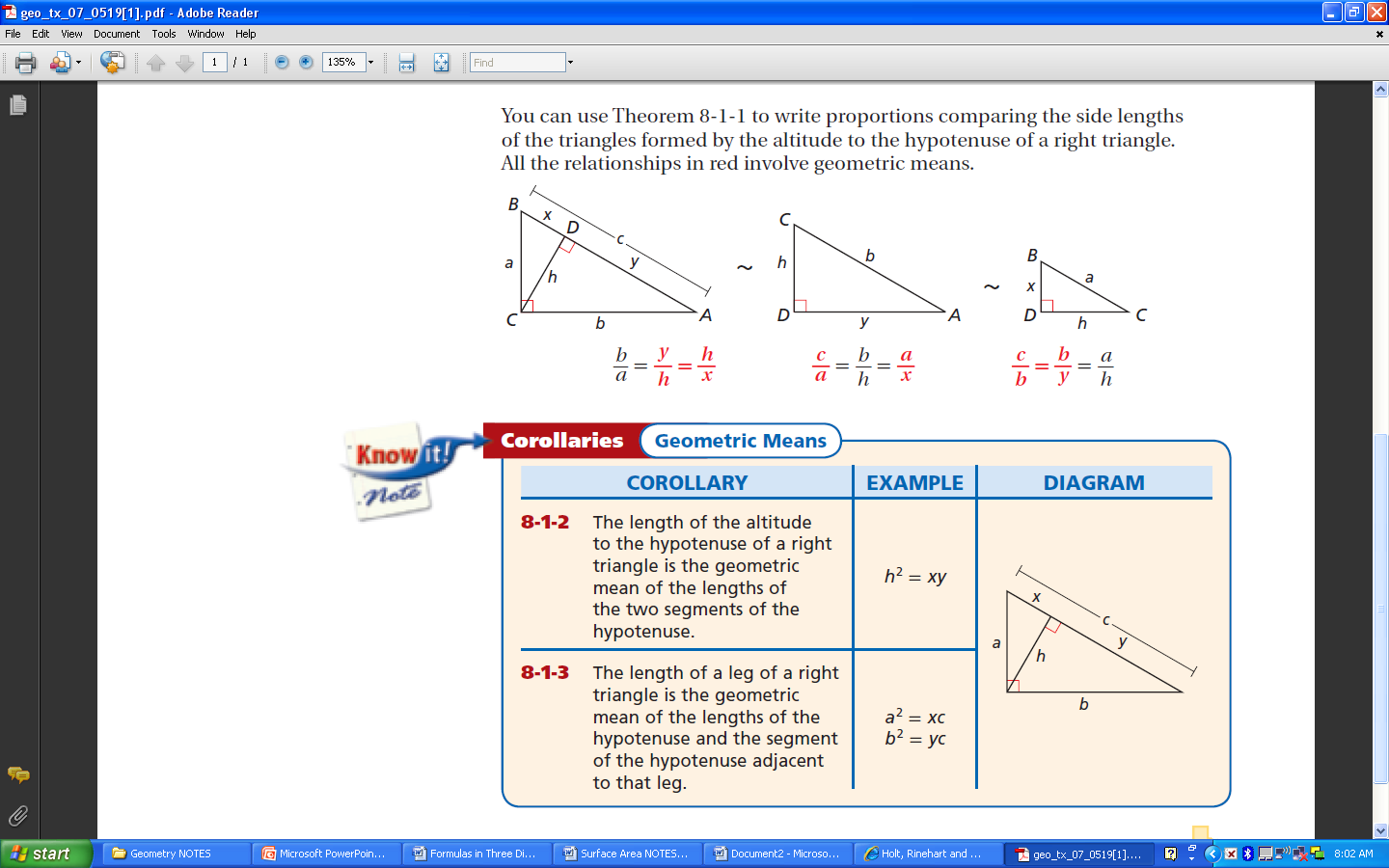 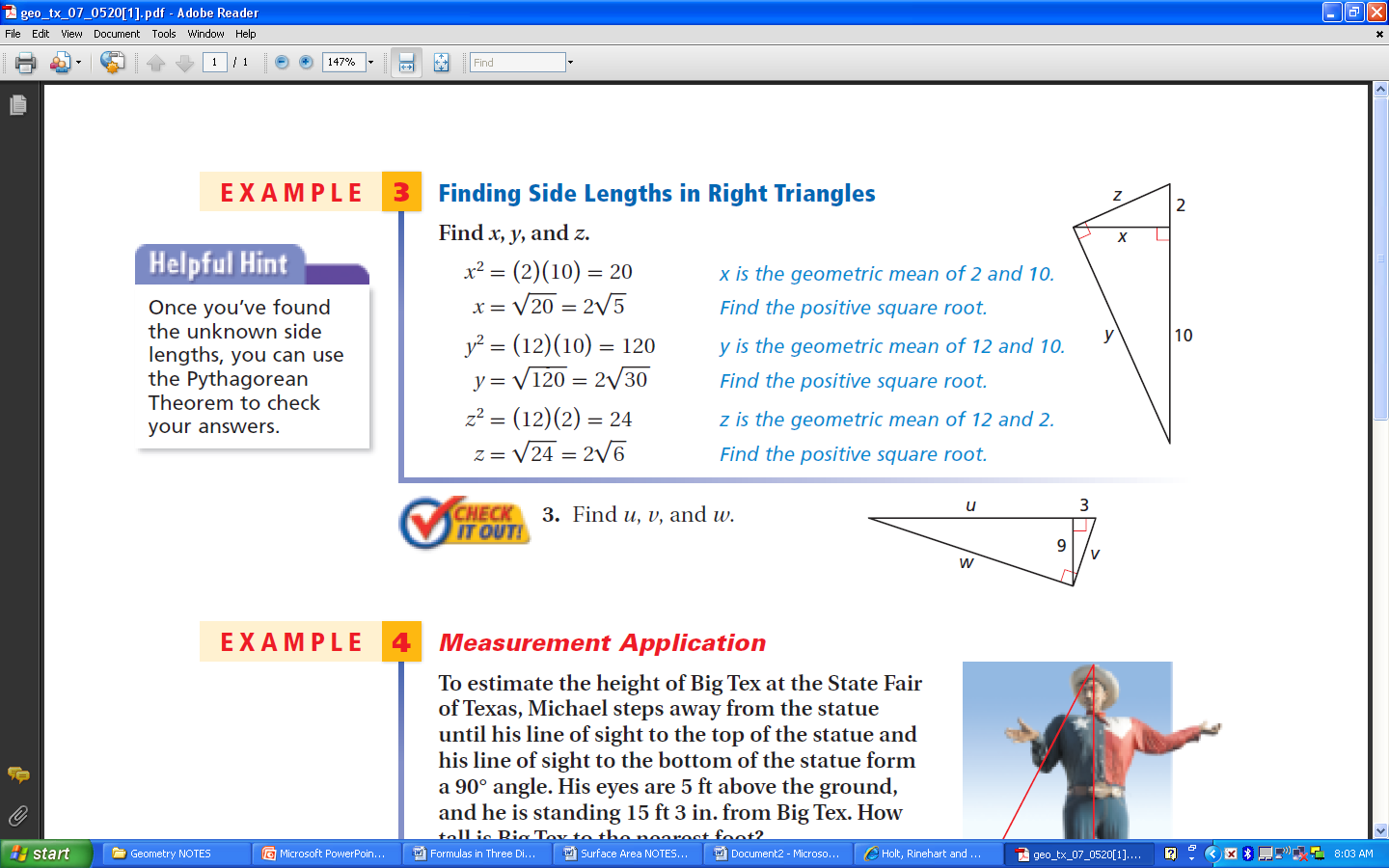 Trig Ratios: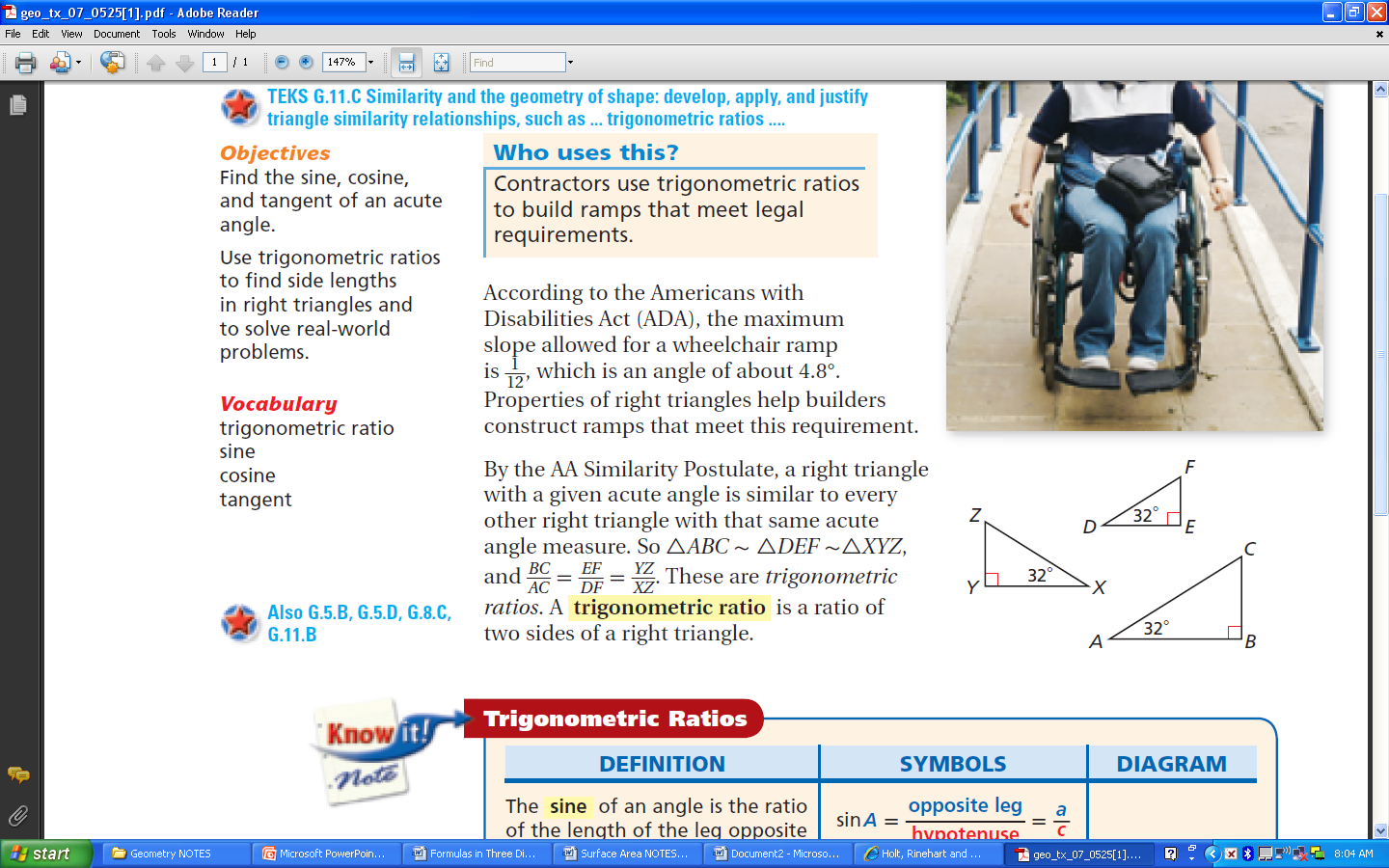 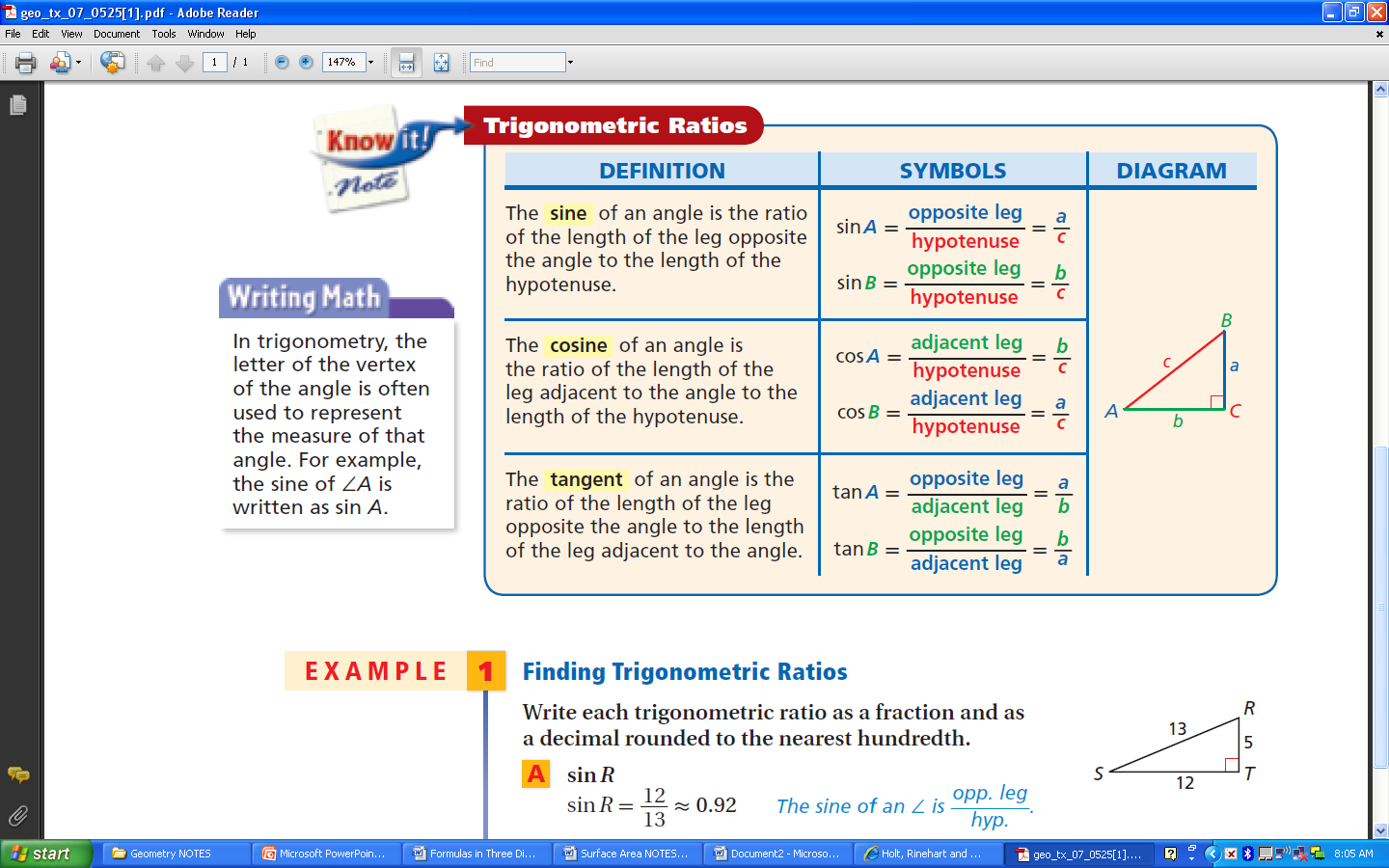 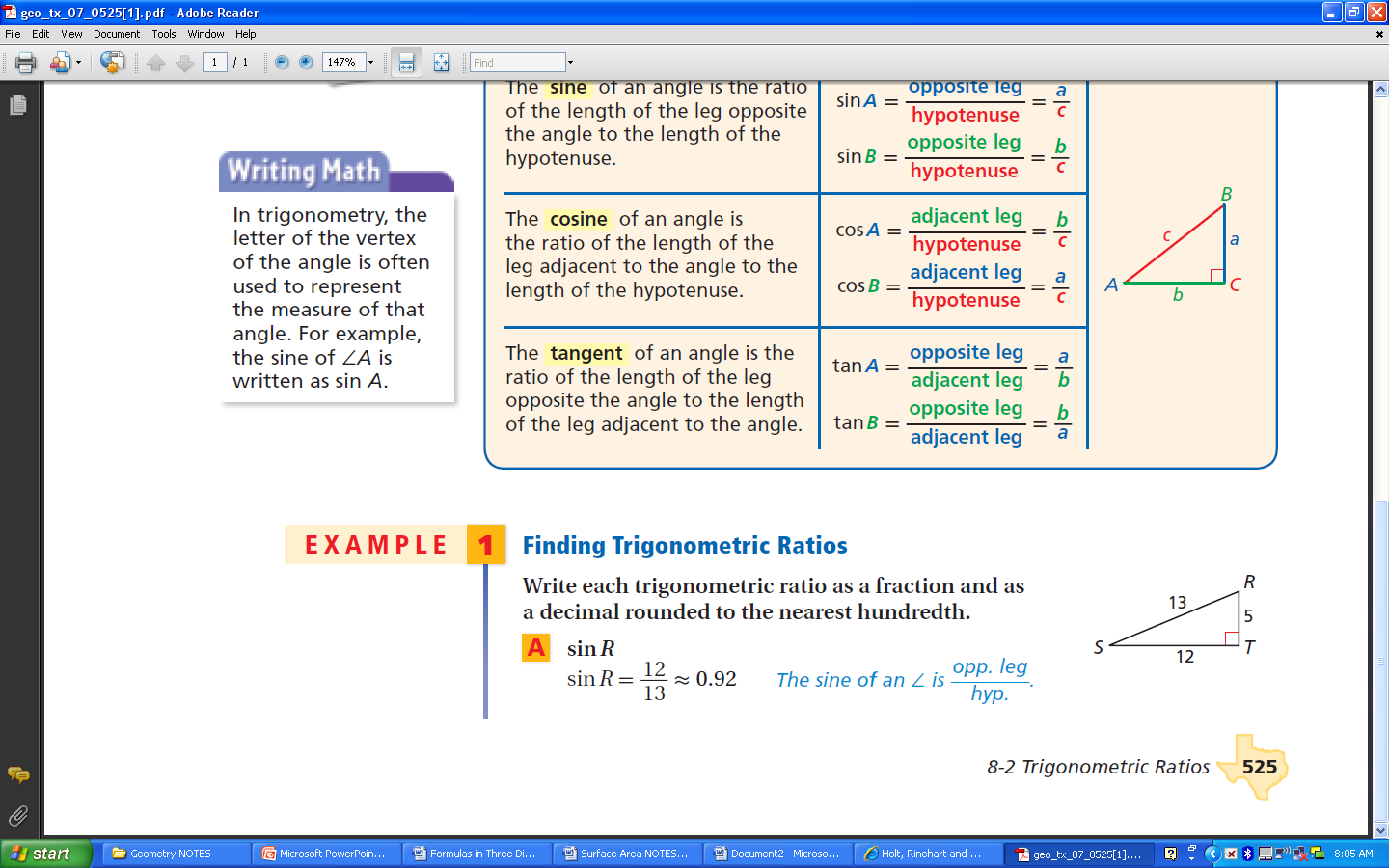 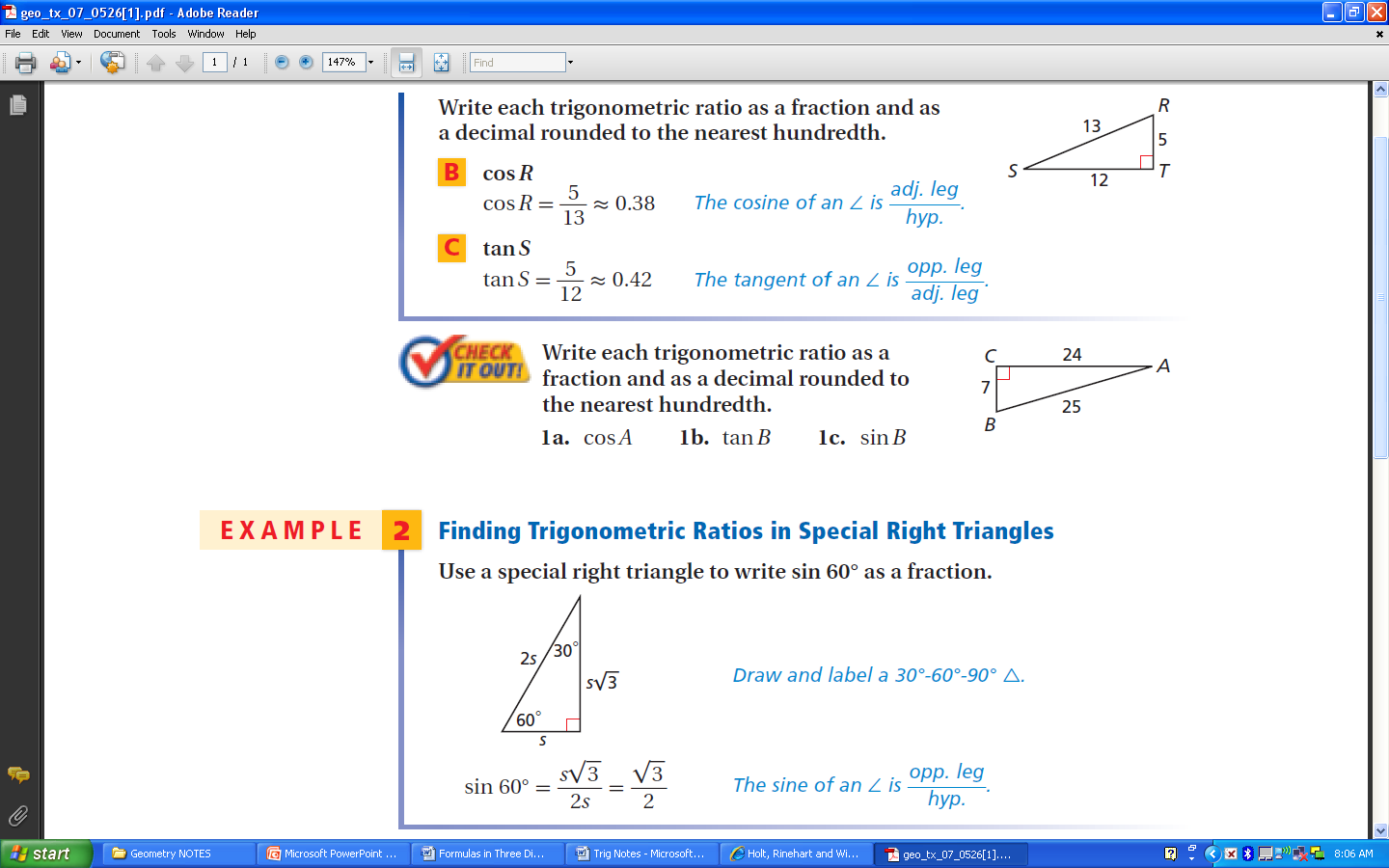 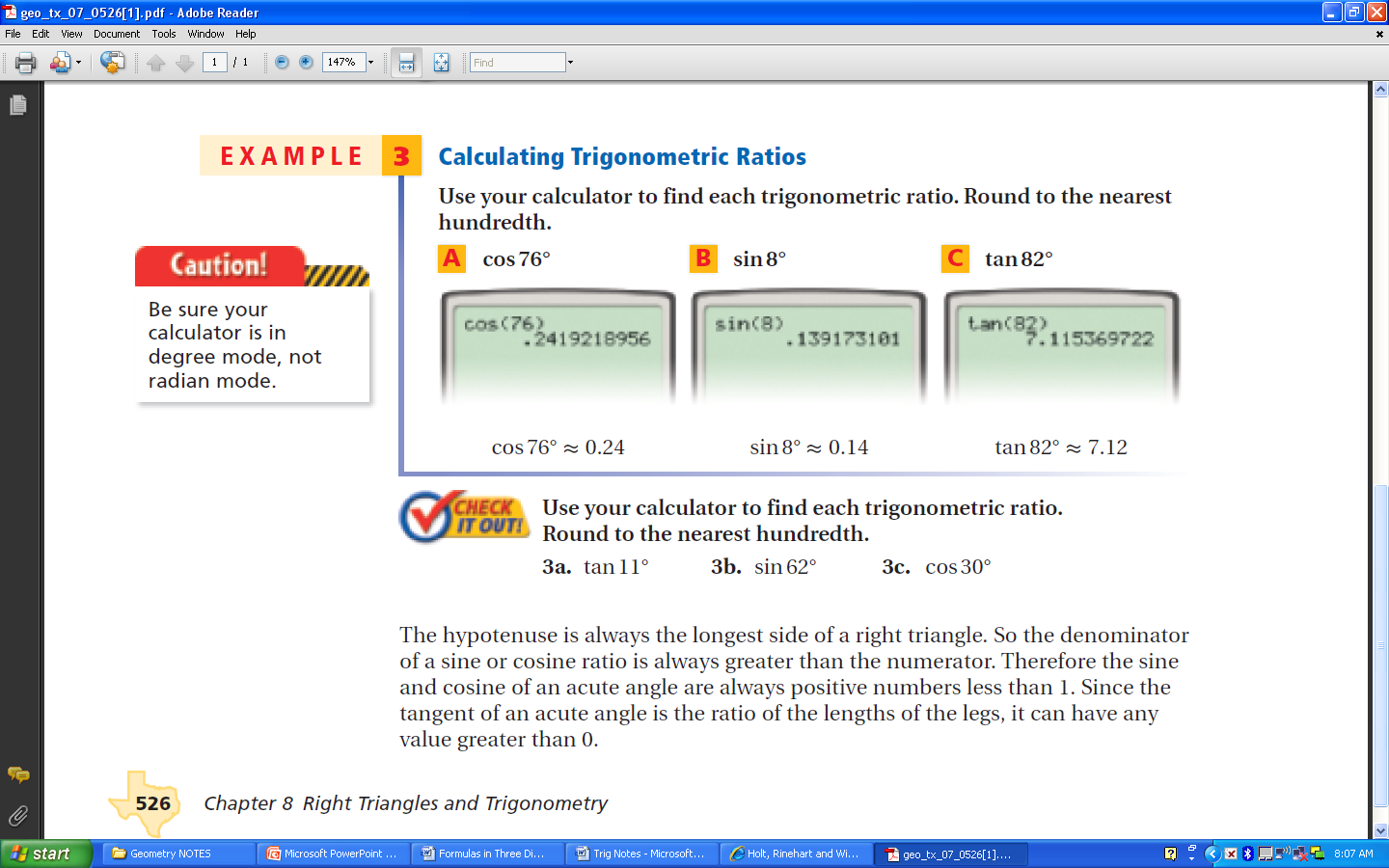 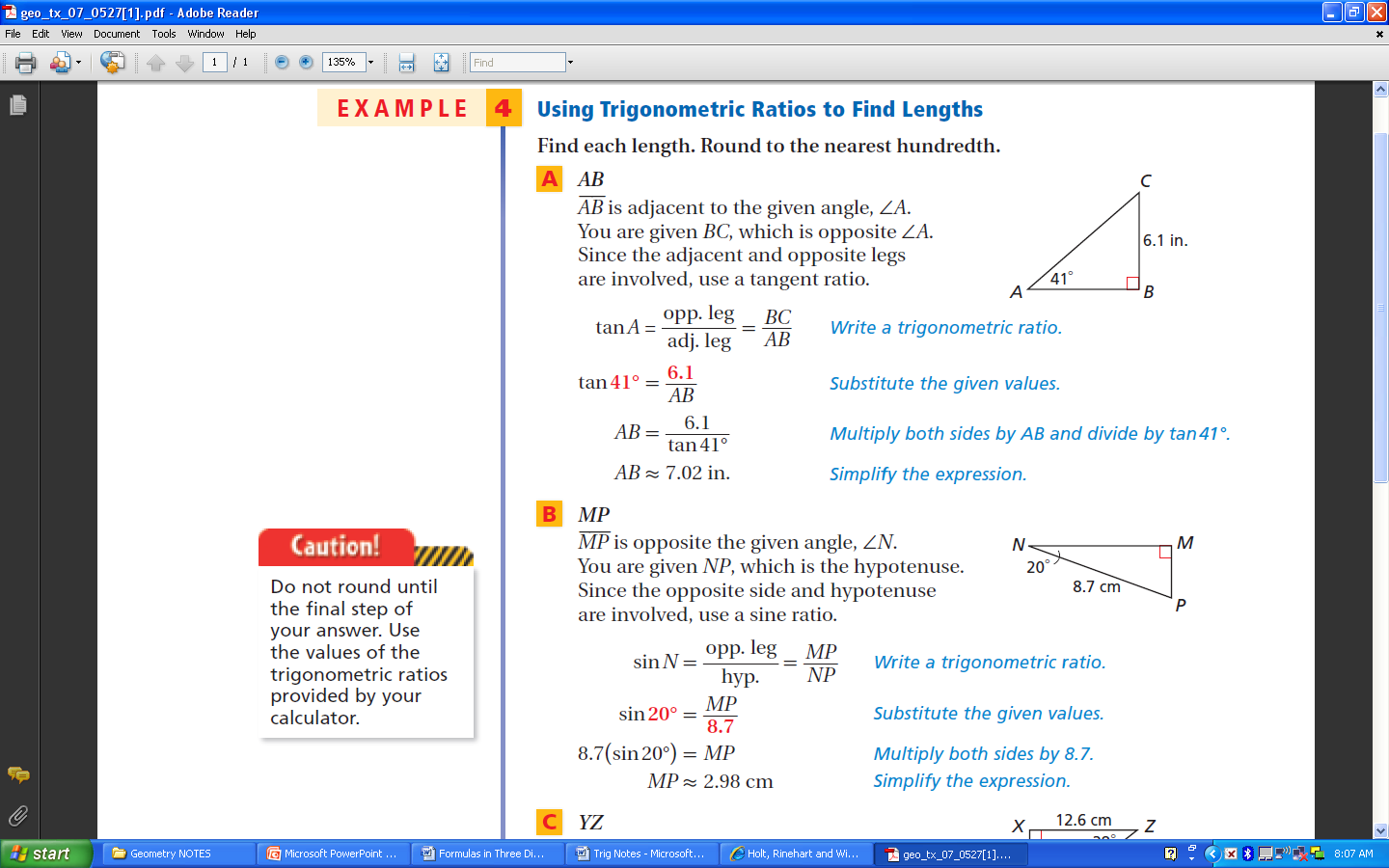 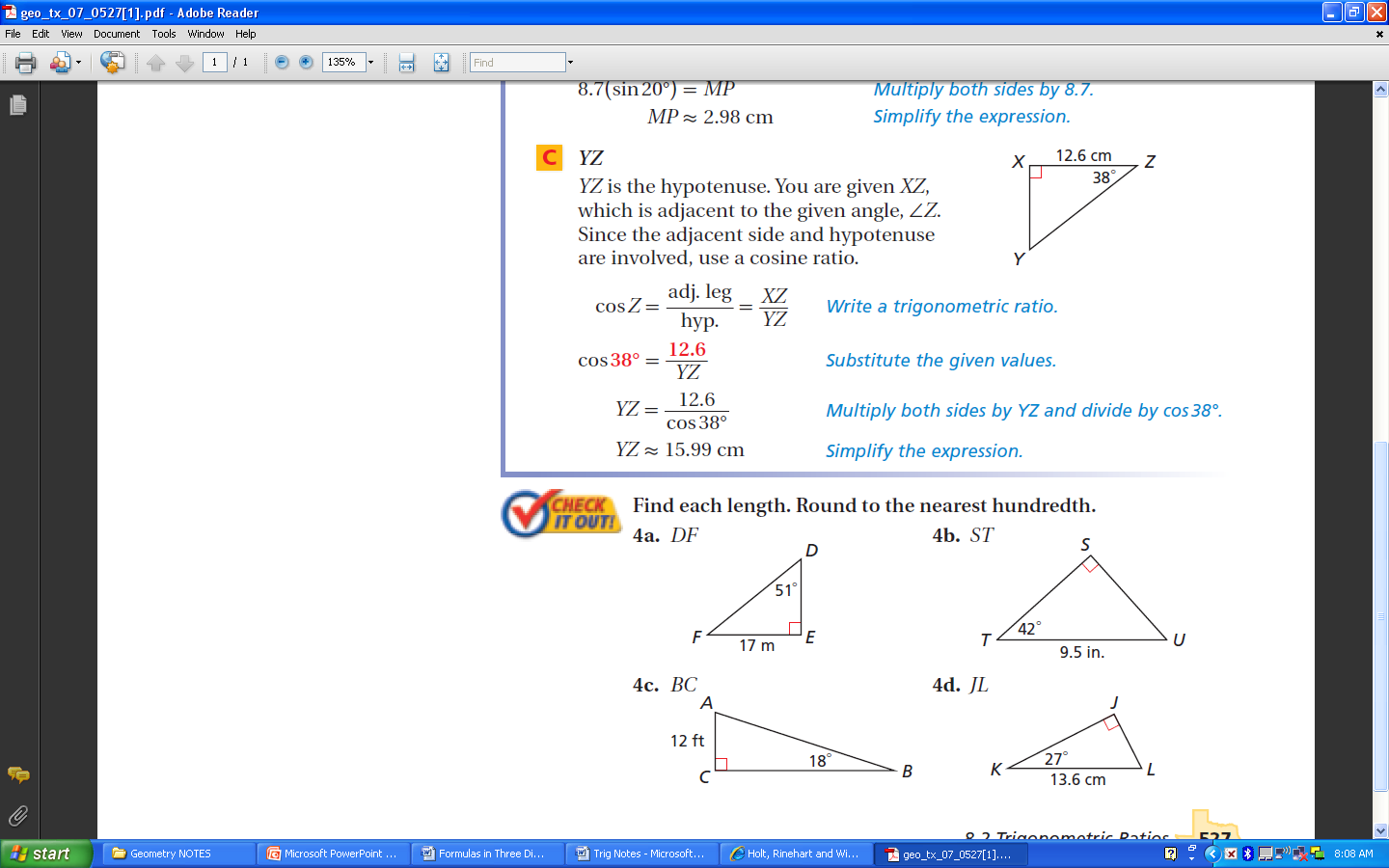 Solving Right Triangles: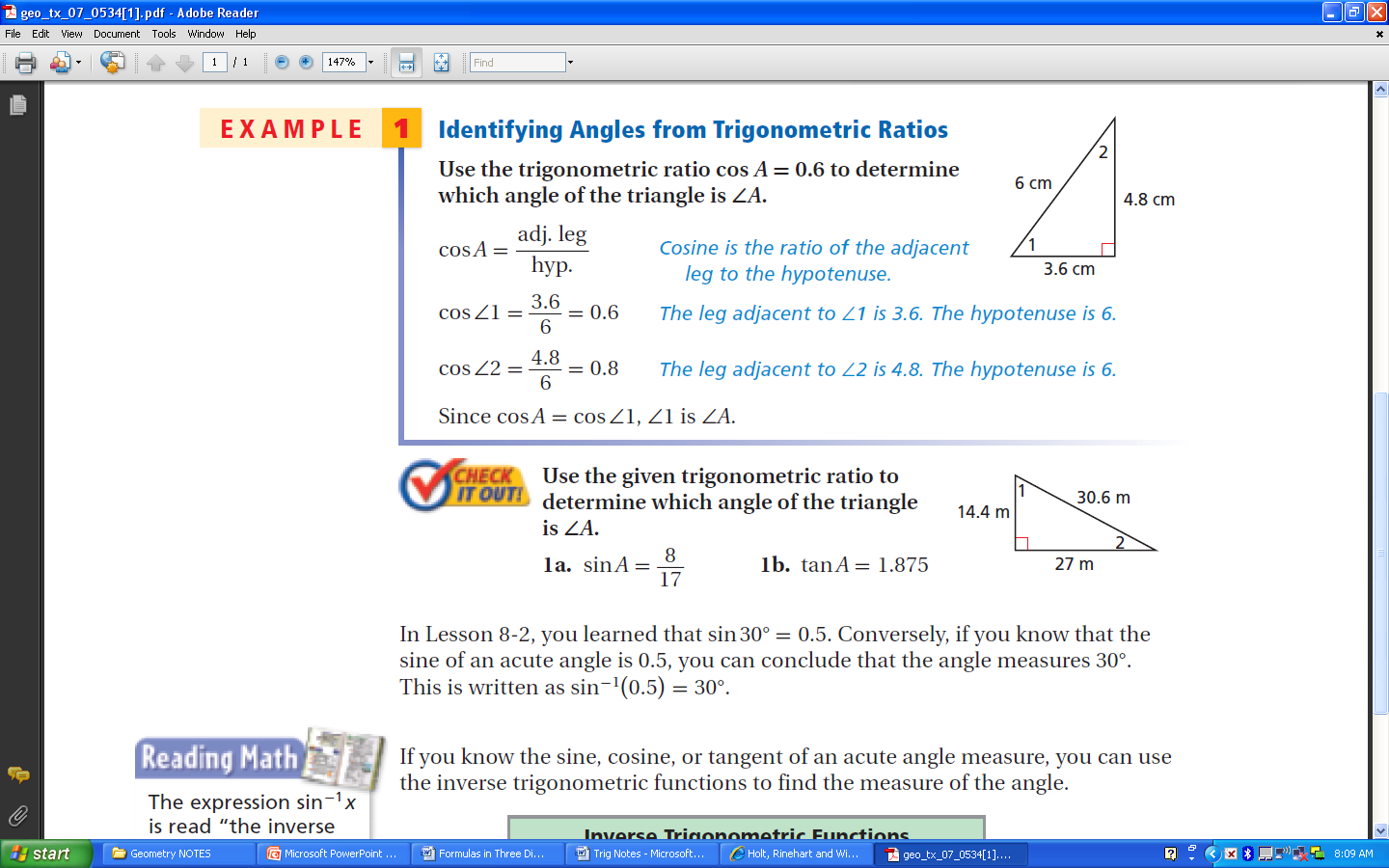 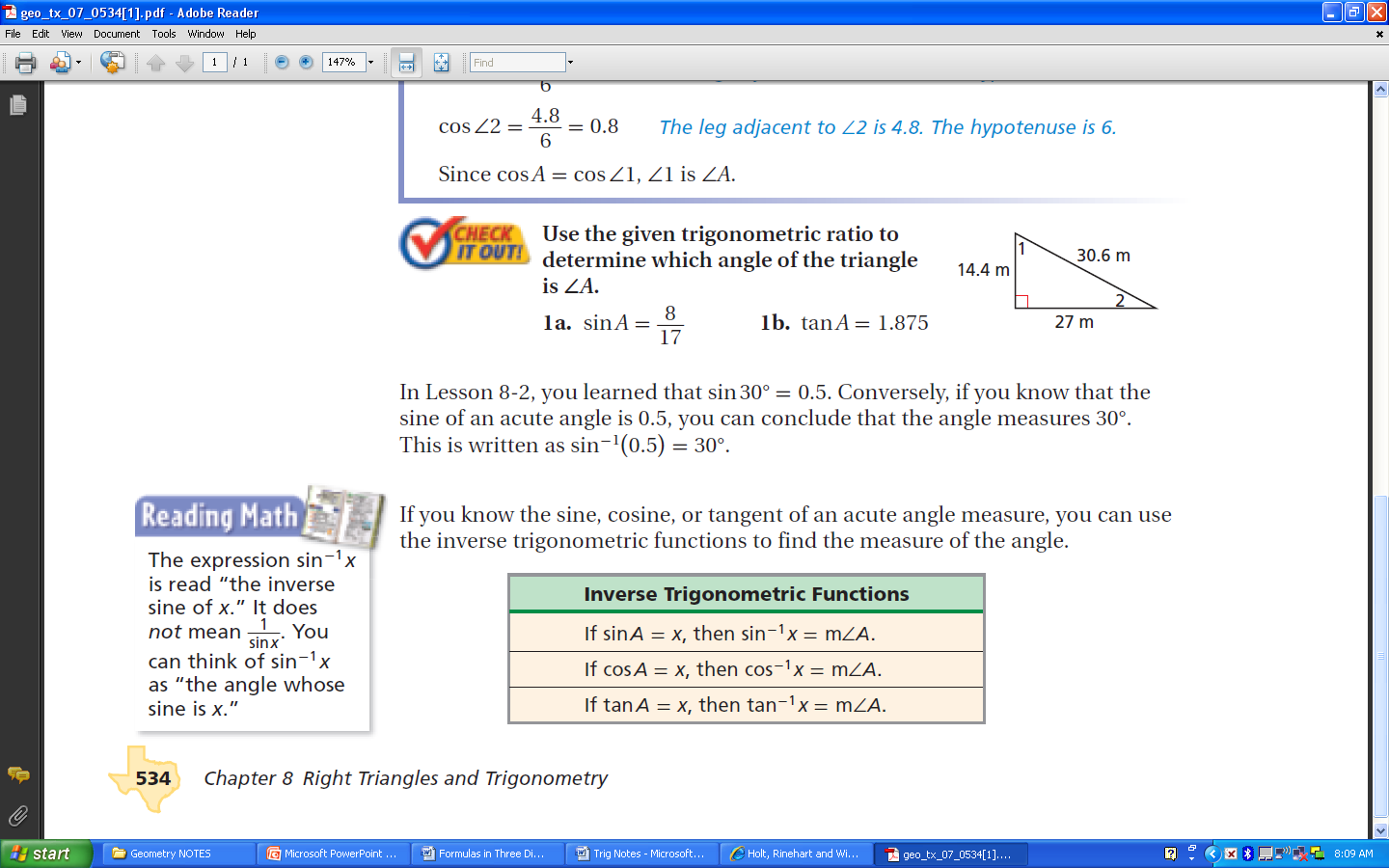 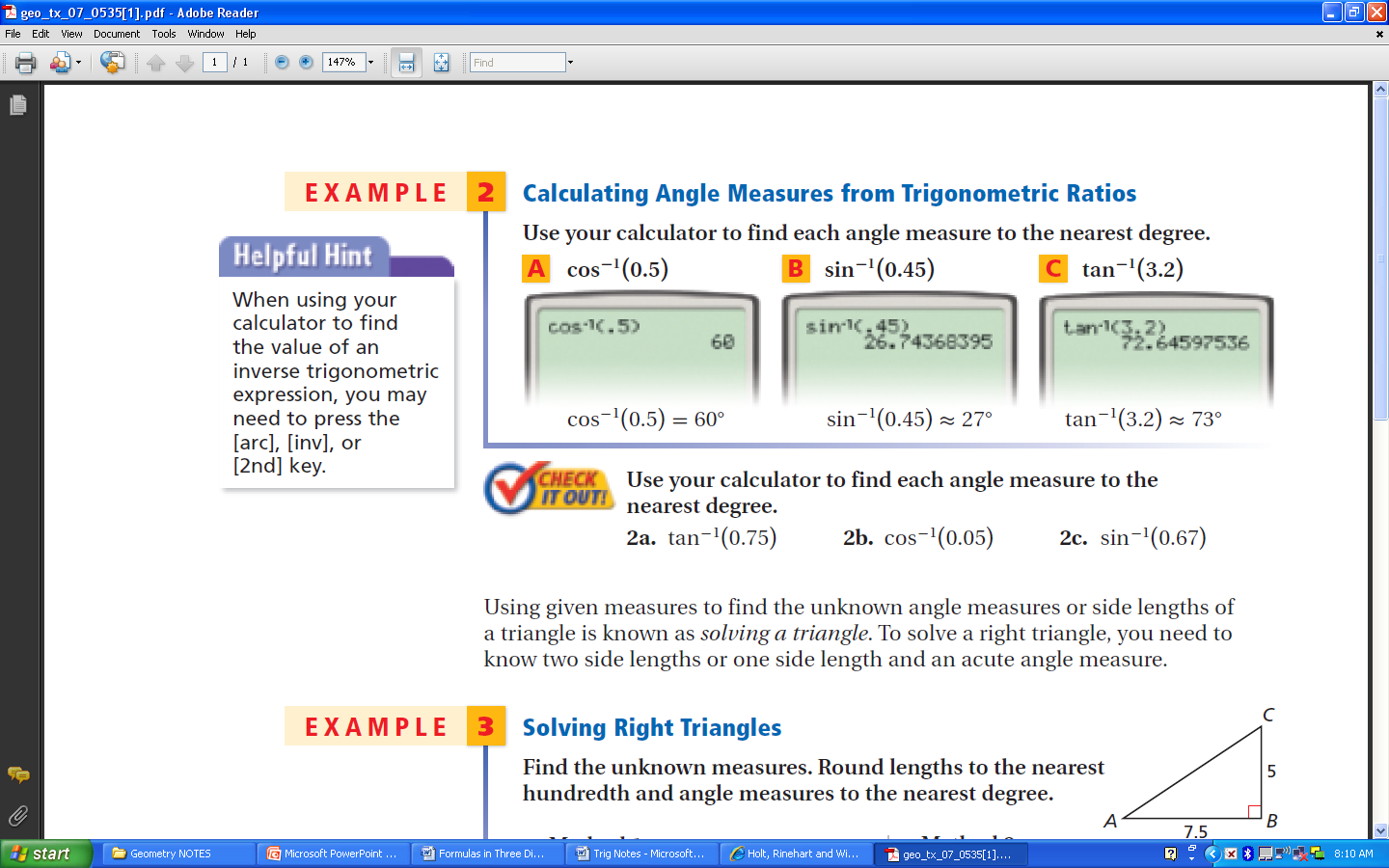 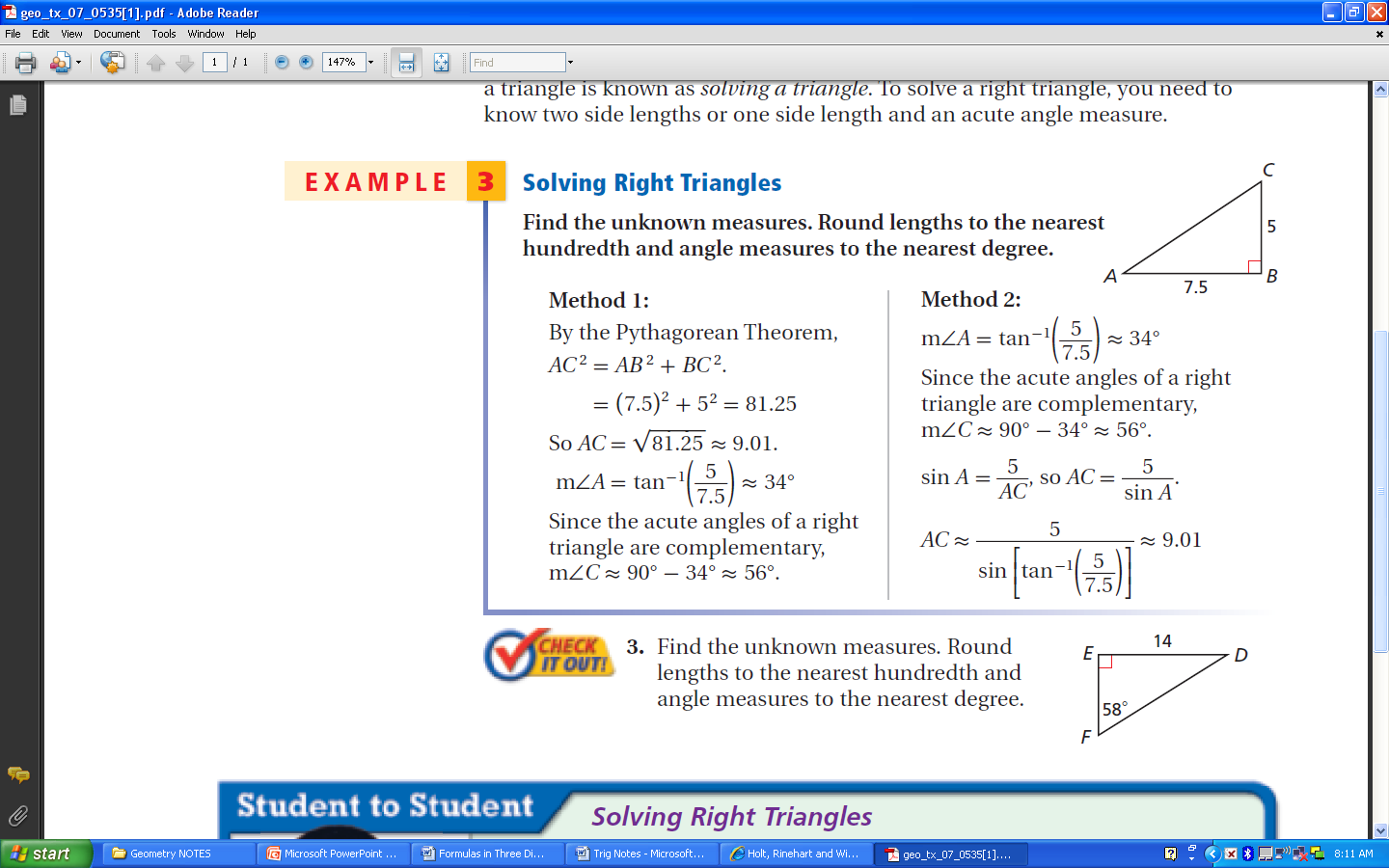 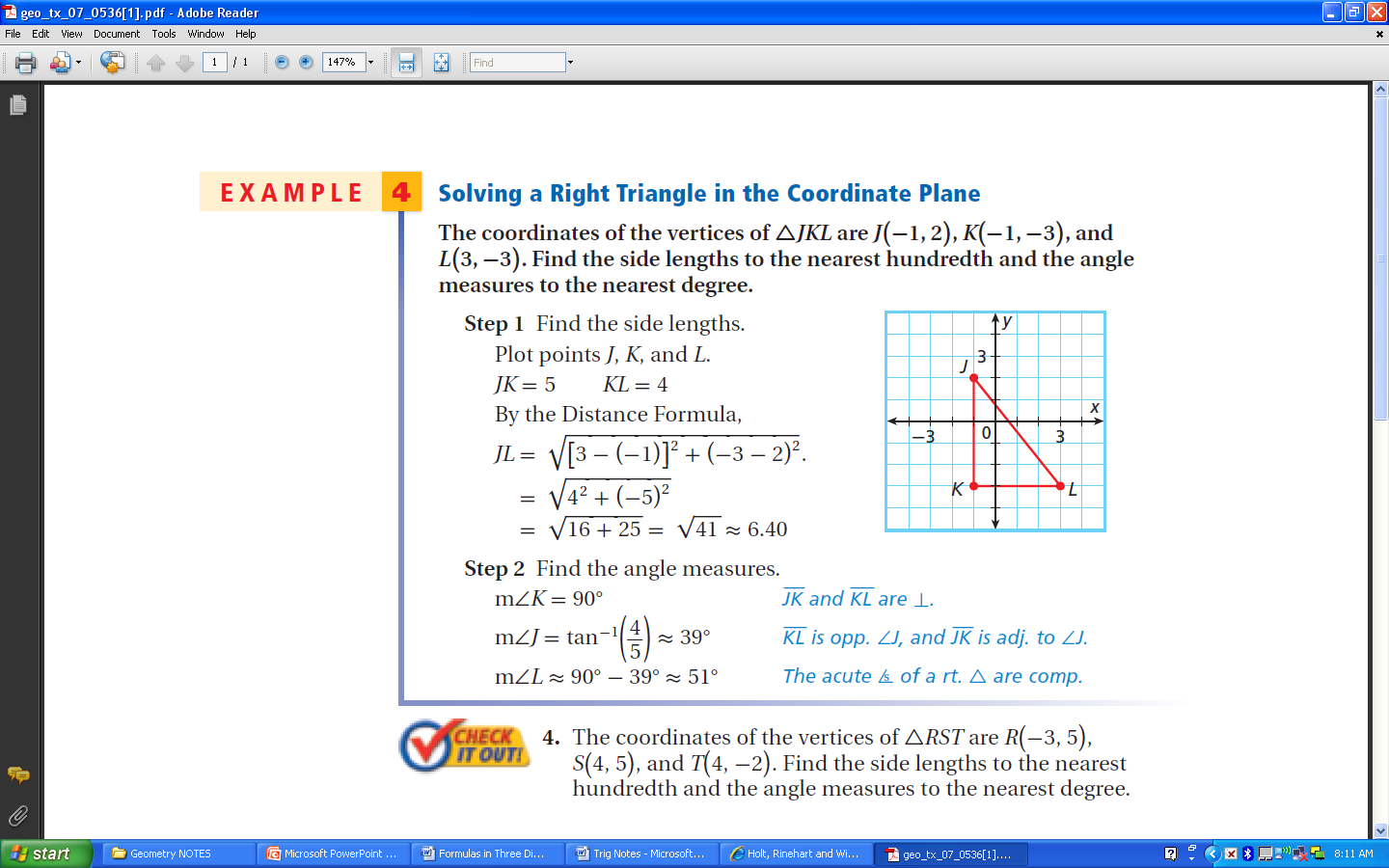 